ҡарар                              РЕШЕНИЕПРОЕКТО внесении изменений в решение Совета сельского поселения Гафуровский сельсовет муниципального района Туймазинский район Республики Башкортостан от 16.11.2017 года № 145 «Об установлении земельного налога на территории сельского поселения Гафуровский сельсовет  муниципального района Туймазинский район Республики Башкортостан»В соответствии с Федеральным законом от 06.10.2003 года № 131-ФЗ «Об общих принципах организации местного самоуправления в Российской Федерации», Налоговым кодексом Российской Федерации, руководствуясь пунктом 2 части 1 статьи 4 Устава сельского поселения Гафуровский сельсовет муниципального района Туймазинский район Республики Башкортостан, Совет сельского поселения Гафуровский сельсовет муниципального района Туймазинский район Республики Башкортостан решил: 1. Внести следующие изменения в решение Совета сельского поселения Гафуровский сельсовет муниципального района Туймазинский район Республики Башкортостан от 16.11.2017 года № 145 «Об установлении земельного налога на территории сельского поселения Гафуровский сельсовет муниципального района Туймазинский район Республики Башкортостан»:1)пункт 2 изложить в следующей редакции:«2. Установить налоговые ставки в следующих размерах: 2.1. 0,3 процента в отношении земельных участков: отнесенных к землям сельскохозяйственного назначения или к землям в составе зон сельскохозяйственного использования в населенных пунктах и используемых для сельскохозяйственного производства;занятых жилищным фондом и объектами инженерной инфраструктуры жилищно-коммунального комплекса (за исключением доли в праве на земельный участок, приходящейся на объект, не относящийся к жилищному фонду и к объектам инженерной инфраструктуры жилищно-коммунального комплекса) или приобретенных (предоставленных) для жилищного строительства;не используемых в предпринимательской деятельности, приобретенных (предоставленных) для ведения личного подсобного хозяйства, садоводства или огородничества, а также земельных участков общего назначения, предусмотренных Федеральным законом от 29.07.2017 года № 217-ФЗ «О ведении гражданами садоводства и огородничества для собственных нужд и о внесении изменений в отдельные законодательные акты Российской Федерации»;ограниченных в обороте в соответствии с законодательством Российской Федерации, предоставленных для обеспечения обороны, безопасности и таможенных нужд;2.2. 0,4 процента в отношении земельных участков, занятых  организациями социального обслуживания, здравоохранения,  образования и просвещения, культурного развития, спорта;2.3. 1,5 процента в отношении прочих земельных участков»;2)пункт 3 изложить в следующей редакции:«3. Установить, что полностью освобождаются от уплаты земельного налога следующие категории налогоплательщиков: 1) Герои Советского Союза, Герои Российской Федерации, полные кавалеры ордена Славы;2) ветераны Великой Отечественной войны,3) ветераны боевых действий;4) инвалиды;5) ветераны труда при достижении мужчинами возраста 60 лет, женщинами – 55 лет либо ранее достижения этого возраста при установлении (назначении) им досрочной страховой пенсии по старости в соответствии с Федеральным законом от 28.12.2013 года № 400-ФЗ «О страховых пенсиях» независимо от прекращения ими трудовой деятельности;6) ветераны военной службы при достижении мужчинами возраста 60 лет, женщинами – 55 лет либо ранее достижения этого возраста при установлении (назначении) им досрочной страховой пенсии по старости в соответствии с Федеральным законом от 28.12.2013 года № 400-ФЗ «О страховых пенсиях» независимо от прекращения ими трудовой деятельности;7) физические лица, имеющие право на получение социальной поддержки в соответствии с Федеральным законом от 26 ноября 1998 года № 175-ФЗ «О социальной защите граждан Российской Федерации, подвергшихся воздействию радиации вследствие аварии в 1957 году на производственном объединении «Маяк» и сбросов радиоактивных отходов в реку Теча»;8) граждане Российской Федерации, подвергшиеся радиационному воздействию вследствие ядерных испытаний на Семипалатинском полигоне;9) граждане Российской Федерации, подвергшиеся воздействию радиации вследствие катастрофы на Чернобыльской АЭС;10) физические лица, принимавшие в составе подразделений особого риска непосредственное участие в испытаниях ядерного и термоядерного оружия, ликвидации аварий ядерных установок на средствах вооружения и военных объектах;11) физические лица, получившие или перенесшие лучевую болезнь или ставших инвалидами в результате испытаний, учений и иных работ, связанных с любыми видами ядерных установок, включая ядерное оружие и космическую технику;12) физические лица, относящиеся к категории «многодетные семьи» в соответствии с Законом Республики Башкортостан от 24.07.2000 года № 87-з «О государственной поддержке многодетных семей в Республике Башкортостан».Налоговые льготы, установленные настоящим пунктом, не распространяются на земельные участки (часть, доли земельных участков), сдаваемые в аренду».2. Подпункт 1 пункта 1 настоящего решения вступает в силу с 1 января 2020 года, но не ранее чем по истечении одного месяца со дня его обнародования.3. Подпункт 2 пункта 1 настоящего решения вступает в силу с 1 января 2019 года.4. Настоящее решение обнародовать в здании Администрации сельского поселения Гафуровский сельсовет муниципального района Туймазинский  район Республики Башкортостан (с. Дуслык ул. Советская, 3а) и разместить на сайте Администрации сельского поселения Гафуровский сельсовет муниципального района Туймазинский  район Республики Башкортостан.5. Контроль за исполнением настоящего решения возложить на комиссию по бюджету, налогам, вопросам муниципальной собственности (Асылгареев Н.М.)Глава сельского поселения Гафуровский сельсоветмуниципального района Туймазинский районРеспублики Башкортостан           	                                                     А.Р. ЮмагуловаБашҡортостан РеспубликаһыРеспублика БашкортостанБашҡортостан Республикаһының Туймазы районы муниципаль районының Ғафур ауыл советы ауыл биләмәһе Советы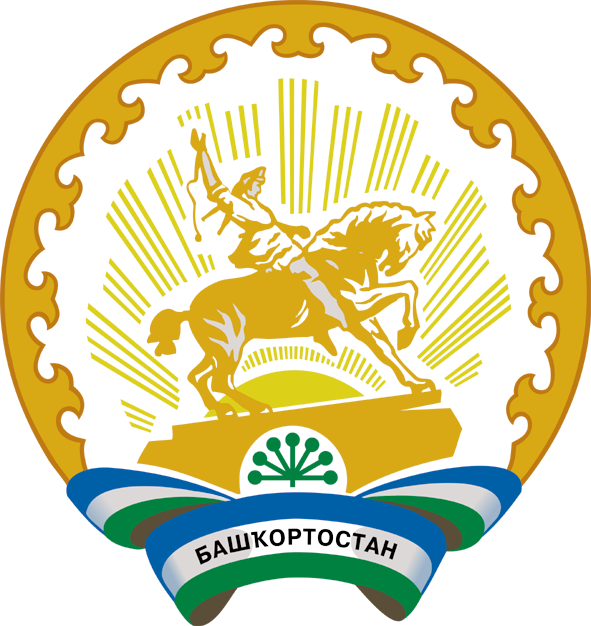 452778, Дуслыҡ ауылы,Советская урамы,3АТел. 3-13-52;Факс 3-15-30Совет сельского поселения Гафуровский сельсовет муниципального района Туймазинский районРеспублики Башкортостан452778, село Дуслык, ул.Советская,3АТел. 3-13-52; Факс 3-15-30